Road TripYour Challenge:  You are planning a road trip vacation for spring break (Saturday, March 30 to Saturday, April 6) to a location of your choice in the United States.  You will be leaving from the school address, 5315 South 1700 East, and driving round trip over a period of one week. Your budget for the trip is $1500.  This money must be used to pay for gas, food, a place to stay, activities at your destination, and souvenirs.Project Planning
Who is going with you? __________________________________________What kind of car will you drive? (make, model, year)___________________ 
What is the estimated MPG for the car? _____________ 
(see http://fueleconomy.gov/m/) Where will you go? ________________  
How many miles is that each way? ___________ Round trip? ___________
(see http://www.mapquest.com/  and click on directions)
How long will it take to drive that far? _________________How many gallons of gas will it take to go that many miles? ____________
If gas averages $3.50 per gallon, what is the fuel cost for the round trip? $__________Find a hotel in the city you will be visiting that has the best value for your money.What is the cost per night? ______________  What will the total hotel cost be for the entire trip? ____________________
( Resources to used: http://www.mapquest.com/  or http://www.hotels.com/) Food:  How much will you spend per person for breakfast, lunch, and dinner each day?  Breakfast _____________, Lunch ______________, Dinner__________   Total cost per day per person? _____________ 
Total cost per day for all the people going on your trip? __________________
What is the total food cost for everyone for the entire week? _______________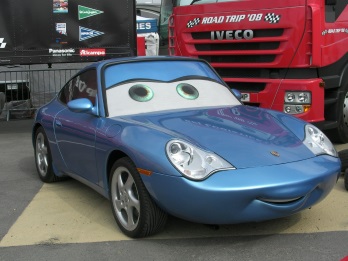 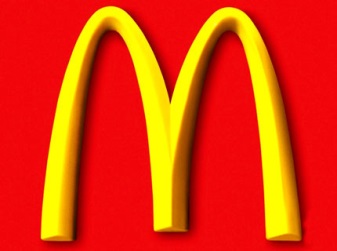 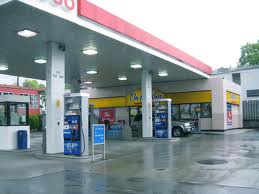 Activities: What will you do for fun?Activity 1:____________________________
Cost per person _________________	Total Cost ____________________Activity 2:____________________________
Cost per person _________________	Total Cost ____________________Activity 3:____________________________
Cost per person _________________	Total Cost ____________________Total cost of all activities for all the people on your trip __________________If you don’t know of the activities available in your city check the tourism site.(http://www.usa.gov/Citizen/Topics/Travel-Tourism/State-Tourism.shtml)Do you have money left for souvenirs?   Let’s checkTotal Cost of Gas _____________Total Cost of Hotel ____________Total Cost of Food ____________Total Cost of Activities _________Grand Total Cost of Trip _____________ Have you kept within the budget of $1500?If not, change something.Money Left for Souvenirs _____________Enjoy your spring break trip!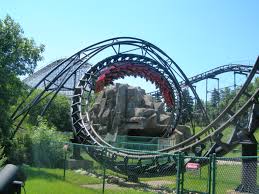 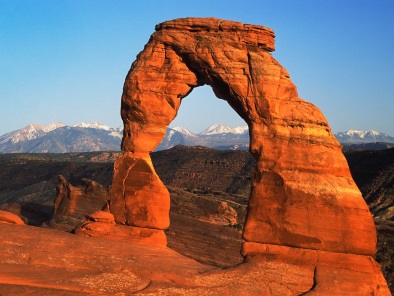 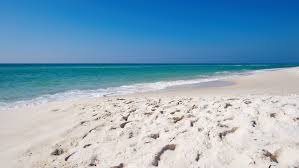 